REGULAMENTUL OFICIAL AL CAMPANIEI PROMOŢIONALE“TOMBOLA RESPIRO  1 DECEMBRIE 2021 – 28 FEBRUARIE 2022”1.	Organizatorul campaniei1.1. 	Organizatorul campaniei promoţionale “1 DECEMBRIE 2021 – 28 FEBRUARIE 2022” (denumită în continuare „Campania”) este MEDIPLUS EXIM S.R.L., persoană juridică română, având sediul în comuna Mogoșoaia, strada Ciobanului, numărul 133, județul Ilfov, capital social 37.834.650, cont IBAN RO 61 BACX 0000 0000 3069 0310, înregistrată la Oficiul Registrului Comerțului de pe lângă Tribunalul Ilfov sub nr. J23/741/2007, identificator unic la nivel european RO ONRC.J23/741/2007, Cod Unic de Inregistrare 9311280, conform cu Certificatul de Inregistrare seria B, nr. 1098661, din data de 14.02.2008, şi conform furnizare informaţii nr. 513140, din data de 31.08.2020, emis de Oficiul Naţional al Registrului Comerţului, obţinut online, reprezentată la semnarea prezentului regulament prin mandatar HANCHEVICI NICOLETA,  cetăţean român, domiciliat în Oraş Chitila, str. Troiței, nr. 10A – C17, judet Ilfov, posesor al CI, seria IF nr. 688880, emisă de SPCLEP Chitila, la data de 05.11.2019, împuternicit de administratorul societăţii ZACMAN CONSULTING SRL, persoană juridică română, cu sediul social în Bucureşti, sector 2, str. Sfânta Treime, nr. 46, înregistrată la Oficiul Registrului Comerţului Ilfov de pe lângă Tribunalul Bucureşti, sub nr. J40/4431/07.04.2020, Identificat Unic la nivel european (EUID) ROONRC. J40/4431/2020, Cod Unic de Înregistrare 42443135 din data de 07.04.2020, conform Certificatului de înregistrare seria B, nr. 4044321, eliberat la data de 07.04.2020, reprezentată permanent prin ZAHARIA CEZAR-CONSTANTIN, cetăţean român, născut la data de 04.07.1975, în jud. SV, com. Dolheşti, cu domiciliul în Mun. Bucureşti, sector 2, str. Sfânta Treime, nr. 48, posesor al CI, seria RK, nr. 389707, eliberat de S.P.C.E.P. sector 2, la data de 30.07.2019, în baza procurii autentificată sub nr. 1708, din data de 14.10.2020, de notar public Savici Ligia-Maria, cu sediul în Mogoşoaia, Ilfov, denumită în continuare “Organizatorul”.1.2.	Campania promoţională se va derula cu respectarea prevederilor prezentului Regulament (denumit în continuare „Regulamentul Oficial”), care este obligatoriu pentru toţi participanţii.2.	Temeiul legal. ScopulPrezenta Campanie se desfăşoară în conformitate cu dispoziţiile legale cuprinse în Ordonanţa Guvernului nr. 99/2000 privind comercializarea produselor şi serviciilor de piaţă, actualizată, şi are ca scop promovarea şi creşterea volumului de vânzări ale produselor comercializate de Organizator.3.	Durata Campaniei şi aria de desfăsurareCampania va avea loc în perioada 1 decembrie 2021 00:00:00 – 28 februarie 2022 (denumită în continuare „Durată”), în conformitate cu termenii şi condiţiile prevăzute în prezentul Regulament Oficial, urmând să fie organizată şi să se desfăşoare pe întreg teritoriul României, în toate farmaciile partenere Respiro, înrolate în modulele RESPIRO LITE, RESPIRO şi RESPIRO+, astfel cum sunt acestea enumerate în Anexa 1 la acest Regulament Oficial (“Farmaciile”).4. 	Dreptul de participare4.1.	La Campanie poate participa orice persoană fizică cu domiciliul sau cu reşedinţa în România, care a împlinit vârsta de 18 ani şi care acceptă termenii şi condiţiile prezentului Regulament Oficial (denumiţi în continuare "Participanţii").4.2.	Pentru a fi eligibili pentru a participa la Campanie şi a putea câştiga unul dintre premiile oferite de Organizator, Participanţii trebuie să îndeplinească următoarele condiţii exprese, în mod cumulativ:Să achiziţioneze, pe Durata Campaniei, pe același bon fiscal, produse din gamele participante, astfel cum sunt acestea prevăzute în art. 5 din prezentul Regulament Oficial, în valoare de minimum 29 de lei (indiferent de natura acestora) din oricare din Farmaciile participante la Campanie;Să completeze toate câmpurile obligatorii indicate în Talon, conform celor menţionate pe Talon.4.3.	La Campanie nu au dreptul să participe:Angajaţii MAGNAPHARM MARKETING & SALES SERVICES S.R.L., angajaţii MEDIPLUS EXIM S.R.L., angajaţii SENSIBLU S.R.L., angajaţii Farmaciilor participante şi persoanele fizice autorizate sau independente care îşi desfăşoară activitatea pe baza unor contracte de colaborare cu societăţile anterior menţionate, soţiile/soţii precum şi rudele de gradul I ale acestora;Angajaţii agenţiilor colaboratoare în derularea prezentei Campanii, soţiile/soţii precum şi rudele de gradul I ale acestora.4.4. 	Participarea la această Campanie implică cunoaşterea şi acceptarea integrală, expresă şi neechivocă a prezentului Regulament Oficial.4.5. 	Organizatorul îşi rezervă dreptul de a anula înscrierea oricărui Participant care nu respectă conditiile prezentului Regulament Oficial sau care este suspectat de fraudă, fără a avea obligaţia de a o demonstra cu probe. 5.	Produsele participanteÎn cadrul Campaniei participă Produsele încadrate după cum urmează:Suplimente alimentareDispozitive medicaleDermato-cosmeticeCosmetice6.	Premiile acordate în cadrul Campaniei6.1. 	În cadrul Campaniei Organizatorul va acorda următoarele premii:6 (şase) premii constând în câte un laptop, în valoare de 1,800 lei (TVA inclus/buc) 30 (treizeci	) premii constând în câte un scaun de birou, în valoare de 400 lei (TVA inclus/buc)45 (patruzeci şi cinci) premii constând în câte un set de 2 perne, în valoare de 200 lei (TVA inclus/buc)120 (o sută douăzeci) premii constând în câte un difuzor aromaterapie, în valoare de 100 lei (TVA inclus)6.2.	Valoarea totală a premiilor de mai sus este de 43,800 lei (TVA inclus). Preţurile de achiziţie pot varia în funcţie de preţurile stabilite de furnizori.6.3. 	Câştigătorii premiilor nu au posibilitatea de a primi contravaloarea în bani sau alte obiecte în schimbul premiilor şi nici nu pot solicita modificarea parametrilor premiilor.6.4. 	Odată ce premiul este înmânat, Organizatorul este liberat faţă de câştigător de orice obligaţie născută în temeiul prezentului Regulament Oficial.6.5.	Premiile revin numai Participanţilor desemnaţi câştigători şi nu pot fi transmise unor terţe persoane.7.	Mecanismul Campaniei 7.1.	După achiziţionarea unuia sau mai multor produse participante (indiferent de natura acestuia/acestora) în valoare de minimum 29 de lei pe un singur bon fiscal, din oricare Farmacie participantă, Participanţii vor putea completa talonul de înscriere în Campanie, astfel cum este acesta prezentat în Anexa 2  (denumit în continuare “Talon”), Talon care va fi prezent în toate Farmaciile participante, începand cu data de 1 decembrie 2021.7.2.	Talonul trebuie completat în mod complet, lizibil şi cu litere de tipar cu următoarele informaţii obligatorii:Numele şi prenumele;Adresa poştală (stradă, număr, bloc, scară, etaj, apartament, localitate, judeţ);Număr de telefon mobil;Adresa de e-mail;Data naşterii;Semnătura;Produsele achiziţionate (participante la Campanie);Numărul de bon fiscal;Data bon fiscal;Farmacia participantă din care au fost achiziţionate produsele;Oraşul / Localitatea de unde au fost achiziţionate produsele.7.3.	La achiziţionarea unuia sau mai multor produse în valoare de minimum 29 de lei pe un singur bon fiscal din Farmacie, Participanţii vor primi un Talon pe care îl vor completa cu toate informaţiile prevăzute la Art. 7.2 şi îl vor introduce în urna special amenajată şi semnalizată ca atare în oricare dintre Farmaciile participante. 7.4.	Bonul fiscal care atestă achiziţia unuia sau mai multor produse în valoare de minimum 29 de lei pe un singur bon fiscal din oricare Farmacie participantă pe Durata Campaniei, trebuie păstrat până la finalizarea Campaniei, fiind condiţie obligatorie pentru validarea de către Organizator a Participanţilor câştigători. 7.5.	Depunerea Talonului completat în urnă trebuie să se facă exclusiv pe Durata Campaniei.7.6.	În total, vor exista 98,800 de Taloane în Campanie care vor fi distribuite în toate Farmaciile. Organizatorul îşi rezervă dreptul de a stabili numărul Taloanelor pentru fiecare Farmacie în parte, în funcţie de gradul de adresabilitate şi de alte criterii interne şi îşi rezervă dreptul de a suplimenta numărul acestora pe Durata Campaniei. Campania se va derula în limita stocului de Taloane disponibil în fiecare Farmacie.7.7.	În afara preţului perceput pentru achiziţionarea oricărui produs dintre cele comercializate de Organizator, în conformitate cu prevederile art. 41 alin. (2) din OG nr. 99/2000, PARTICIPANŢILOR NU LE ESTE IMPUSĂ ÎN CONTRAPARTIDĂ NICIO ALTĂ CHELTUIALĂ DIRECTĂ SAU INDIRECTĂ, iar PARTICIPAREA LA CAMPANIE ESTE GRATUITĂ PENTRU TOŢI PARTICIPANŢII. În acest sens, toţi Participanţii sunt înscrişi gratuit în Campanie în momentul depunerii în urnă a Talonului completat, în conformitate cu cele menţionate în prezentul Regulament Oficial.7.8.	O persoană are dreptul să participe la Campanie cu un numar maxim de 10 Taloane, cu condiţia ca numărul de Taloane introduse în urnă să fie egal cu numărul de bonuri fiscale care atestă achiziţia unui/unor produs/e în valoare de minimum 29 de lei din orice Farmacie participantă, dar poate câştiga un singur premiu. În situaţia în care sunt extrase şi validate mai multe Taloane având acelaşi titular, acestuia i se va acorda un singur premiu aferent categoriei pentru care a fost extras primul Talon. 7.9.	La începerea Campaniei, farmacistul şef din fiecare Farmacie participantă va sigila urna şi va aplica pe sigiliu ştampila farmaciei şi semnătura proprie.8.	Desemnarea Câştigătorilor şi Acordarea Premiilor 8.1. 	Urnele cu Taloane vor fi colectate de Organizator din Farmacii până la data de 20 martie 2022.8.2.	Desemnarea câştigătorilor va fi efectuată prin intermediul unei trageri la sorţi la sediul central al Organizatorului din comuna Mogoşoaia, str. Ciobanului nr. 133, jud. Ilfov, în maxim 6 (şase) săptămâni de la încheierea Campaniei, în prezenţa unei Comisii formată din 3 reprezentanţi ai Organizatorului. 8.3.	La tragerea la sorţi vor participa numai acele Taloane care sunt validate ca fiind eligibile, în condiţiile stabilite conform prezentului Regulament Oficial. 8.4.	În situaţia în care Talonul nu are completate toate datele marcate ca fiind obligatorii conform Art. 7.2. din prezentul Regulament Oficial, acesta va fi invalidat, urmând a nu participa la tragerea la sorţi. 8.5.	Cu ocazia tragerii la sorţi se va redacta un proces verbal al extragerii, ce va fi semnat de membrii Comisiei şi celelalte persoane prezente la extragere, dacă acestea există.8.6.	Participanţii extraşi vor fi validaţi ca şi câştigători şi premiile vor fi acordate acestora dacă îndeplinesc cumulativ condiţiile de mai jos:Nu sunt declaraţi descalificaţi, ca urmare a nerespectării prevederilor sau neîndeplinirii condiţiilor din prezentul Regulament Oficial;Comunicarea cu aceştia este posibilă în termenele menţionate în prezentul Regulament Oficial;Pentru validarea ca şi câştigător prezintă bonul fiscal înscris pe Talon şi care atestă achiziţia produselor partipante pe Durata Campaniei.8.7.	Organizatorul va anunţa Participanţii câştigători, care au dreptul de a accepta sau nu premiile. Participanţii câştigători vor fi anunţati personal de către Organizator, în termen de cel mult 30 zile de la data efectuării tragerii la sorţi, prin mijloacele de contact specificate în Talon. În cazul în care Organizatorul nu a reușit să ia legătura cu Participantul câștigător la prima contactare, Organizatorul va mai face încă două încercări de contactare, în zile și la intervale orare diferite.8.8.	Identitatea Participanţilor câştigători va fi verificată telefonic, prin compararea datelor menţionate în Talon la rubricile data naşterii, e-mail, adresă, număr şi dată bon fiscal cu răspunsurile Participanţilor câştigători. În plus, Participanţii câştigători vor trebui să facă dovada achiziţiei Produselor pe Durata Campaniei, în termen de 3 zile lucratoare de la contactarea acestora, prin transmiterea către Organizator a bonului fiscal ce atestă achiziţia, acesta putând fi transmis prin orice mijloc de comunicare (poştă/curier, email, fax, etc.). Ulterior validării ca şi câştigători, Participanţii trebuie să anunţe Organizatorul pe loc sau în termen de maximum 24 de ore de la data la care au fost înştiinţați că au fost desemnați câştigători despre acceptul sau refuzul premiului câştigat. 8.9.	În urma validării bonului fiscal şi acceptării premiului de către câştigător, acesta va fi sunat în prealabil de către un reprezentant al Organizatorului şi se va stabili o zi, o oră şi o farmacie parteneră RESPIRO din care îşi va putea ridica premiul. Premiile vor fi înmânate în farmacii de către un reprezentant al Organizatorului, în baza unui proces verbal.8.10.	Pentru fiecare Talon extras ca şi câştigător (“Talon Principal”), membrii Comisiei vor efectua, la data tragerii la sorţi, două extrageri suplimentare (rezerve). Astfel, se extrage un Talon pentru premiu după care se extrag cele două taloane suplimentare (rezerve) pentru acelaşi premiu. Aceste Taloane suplimentare (rezerve) vor fi menţionate separat, într-un proces verbal semnat de Comisie.8.11.	Extragerea şi atribuirea premiilor se va face astfel:a) Primelor Taloane Principale extrase şi validate li se vor atribui premiile constând în şase laptopuri;b) Urmatoarelor 195 de Taloane Principale extrase şi validate li se vor atribui premiile constând într-un scaun de birou, un set de 2 perne şi un difuzor aromaterapie, în următoarea ordine:Primelor 30 Taloane Principale validate li se vor atribui câte un scaun de birou;Următoarelor 45 Taloane Principale validate li se vor atribui câte un set de 2 perne;Următoarelor 120 Taloane Principale validate li se vor acorda câte un difuzor aromaterapie.8.12.	Se va apela la Taloanele de rezervă pentru situaţiile în care Participanţii câştigători extraşi:nu îndeplinesc condiţiile pentru validarea formularului de înscriere;nu răspund la niciuna dintre cele 3 încercări de contactare efectuate de reprezentanții Organizatorului;nu transmit informaţiile solicitate pentru validare în termen de 3 zile lucrătoare de la data la care au fost anunţaţi că au fost extraşi ca şi câştigători;nu acceptă sau nu răspund la solicitarea acceptului de primire a premiului în termen de 24 de ore de la data la care au fost anunţaţi că sunt validati câştigători.8.13.	În situaţia în care Talonul Principal extras câştigător, precum şi cele suplimentare (rezerve) nu pot fi validate conform Regulamentului Oficial sau Participanţii câştigători se află în una din situaţiile menţionate la Art. 8.11, Organizatorul îşi rezervă dreptul de a nu mai acorda premiul respectiv.8.14.	Organizatorul nu îşi asumă niciun fel de răspundere pentru pierderea/ deteriorarea/ dispariţia din orice motiv a bonurilor fiscale care atestă achiziţia de Produse în condiţiile prezentului Regulament Oficial.9.	Taxe şi ImpoziteOrganizatorul se obligă să calculeze, să declare şi să vireze la bugetul de stat impozitul datorat pentru premiile acordate în conformitate cu prevederile Legii nr. 227/2015 privind Codul Fiscal. Orice alte obligaţii de natură fiscală sau de altă natură, în legatură cu premiile acordate, revin în exclusivitate Participanţilor validaţi ca şi câştigători. 10.	Date cu caracter personal10.1.	Organizatorul se obligă să respecte prevederile  Regulamentului (UE) 2016/679 privind protecţia persoanelor fizice în ceea ce priveşte prelucrarea datelor cu caracter personal şi privind libera circulaţie a acestor date (,,GDPR”) pe Durata Campaniei şi ulterior. Astfel, Organizatorul se angajează să păstreze confidenţialitatea datelor personale ale Participanţilor la prezenta Campanie şi să le utilizeze conform prezentului Regulament Oficial şi legislaţiei în vigoare. 10.2.	Datele personale  colectate,  respectiv numele și prenumele, data nașterii, domiciliul, numărul de telefon,e-mailul, numărul și data bonului fiscal și produsele achiziționate aflate pe bon, farmacia în care au fost achiziționate produsele, vor fi colectate și folosite exclusiv în scopul înscrierii participanților la Campanie și validării câștigătorilor. În cazul Participanților câștigători pentru care valoarea premiilor acordate depășește 600 lei, Societatea va colecta și Codul Numeric Personal al acestora, în vederea îndeplinirii obligației legale de declarare și virare a impozitului datorat pentru premiul acordat. Participarea dumneavoastră la Campanie este voluntară și prelucrarea de către Organizator a datelor personale se întemeiază pe consimțământul dumneavoastră, acordat prin postarea completarea și semnarea Talonului. În situația în care nu doriți să ne furnizați datele dumneavoastră personale, nu veți putea participa la Campanie. 	În cazul în care Participanții câștigători validați refuză transmiterea Codului Numeric Personal către Organizator, premiul nu va mai putea fi acordat acestuia, deoarece Organizatorul nu își poate îndeplini obligația prevăzută de Codul fiscal cu privire la declararea și virarea impozitului datorat pentru premiul acordat.10.3.	Nu vom publica fotografia sau alte date cu caracter personal ale câștigătorilor Campaniei fără consimțământul dumneavoastră expres, cu excepția numelui și a premiului câștigat, în conformitate cu prevederile legale din Ordonanța Guvernului nr. 99/2000 privind comercializarea produselor și serviciilor de piață.10.4.	Organizatorul va prelucra datele dumneavoastra personale pe întreaga Durată a Campaniei, precum și pentru o perioadă de 3 ani de la data desemnării câștigătorilor. În cazul Participanților câștigători cărora li se acordă premii cu valoare mai mare de 600 de lei, societatea va stoca datele personale ale acestora pentru o perioadă de 10 ani de la data acordării premiului, în conformitate cu legislația financiar-contabilă.10.5. 	Organizatorul va dezvălui datele personale ale Participanților câștigători cărora li se acordă premii cu valoare mai mare de 600 de lei către Agenția Națională de Administrare Fiscală, în scopul declarării și virării impozitului datorat pentru premiul acordat. Organizatorul poate dezvălui datele cu caracter personal furnizate de Participanţi către autorități publice, la solicitarea expresă și în scris a acestora sau în cazul în care există suspiciuni privind săvârșirea unei infracțiuni.10.6. 	În temeiul dispozițiilor legale, beneficiați de următoarele drepturi în legătură cu datele dumneavoastră personale:Dreptul de acces la datele personale și de a solicita o copie a acestora;Dreptul de a solicita rectificarea sau completarea datelor cu caracter personal inexacte sau incomplete;Dreptul de a solicita ștergerea datelor cu caracter personal prelucrate care vă privesc, în măsura posibilului și în conformitate cu legile aplicabile; Dreptul de a vă retrage, în orice moment, consimțământul acordat pentru această prelucrare, fara a fi afectata legitimitatea prelucrarii inainte de data retragerii consimtamantului;Dreptul de a obține restricționarea prelucrării, în cazul în care se contestă exactitatea datelor prelucrate sau legitimitatea prelucrării;Dreptul de a nu face obiectul unei decizii bazate exclusiv pe prelucrarea automată (creare de profiluri);Dreptul de a primi datele furnizate sau pe cele obsevate într-un format structurat și de a solicita transferul lor direct către alt operator;Dreptul de a depune o plângere la Autoritatea Națională pentru Supravegherea Prelucrării datelor cu Caracter Personal.	În cererea formulată, Participantul poate arăta dacă doreşte ca informaţiile să îi fie comunicate la o anumită adresă, care poate fi şi poştă electronică, sau printr-un serviciu de corespondenţă care să asigure că predarea i se va face numai personal.10.7. 	Pentru exercitarea acestor drepturi, Participanții se pot adresa cu o cerere scrisă datată și semnată către Mediplus Exim S.R.L. cu sediul în Mogoșoaia, str. Ciobanului nr. 133, jud. Ilfov, 077135, România, Tel: +4021.301.74.74 sau la adresa de e-mail protectiedate@adpharma.com. 	Autoritatea Națională pentru Supravegherea Prelucrării Datelor cu Caracter Personal poate fi contactată la telefon +40.318.059.211 sau email anspdcp@dataprotection.ro sau pe adresa București sector 1, B-dul G-ral. Gheorghe Magheru 28-30.10.8. Pentru mai multe detalii despre Politica de confidențialitate a Mediplus Exim S.R.L., vă rugăm să vizitați: https://farmaciilerespiro.ro/11.	Regulamentul Oficial al Campaniei11.1.	Pe toată perioada Campaniei, doritorii pot afla detalii despre Campanie, pot consulta în mod gratuit Regulamentul Oficial pe pagina de Facebook: https://www.facebook.com/FarmaciileRespiro/, pe site: www.farmaciilerespiro.ro sau pot solicita Regulamentul Oficial al acesteia în orice Farmacie participantă.11.2.	Prin participarea la Campanie, Participanţii aderă în mod expres şi necondiţionat la prezentul Regulament Oficial şi se obligă să respecte în totalitate termenii şi condiţiile acestuia. Orice nerespectare a prevederilor prezentului Regulament Oficial poate conduce la descalificarea Participanţilor şi neacordarea premiilor.11.3.	Organizatorul îşi rezervă dreptul de a modifica prezentul Regulament Oficial sau de a suspenda sau întrerupe Campania, fără drept de compensare. 11.4.	Organizatorul nu îşi asumă răspunderea pentru neluarea la cunoştinţă de către Participanţi a modificărilor, suspendării sau întreruperea Campaniei, cât timp acestea sunt publice în orice Farmacie participantă.11.5.	În caz de forţă majoră sau caz fortuit ce face imposibilă continuarea Campaniei, Organizatorul poate suspenda sau întrerupe Campania operând modificările necesare, care vor fi comunicate publicului, fără ca acest lucru să îndreptăţească Participanţii să solicite despăgubiri. 12.	Litigii12.1.	Eventualele litigii apărute între Organizator şi Participanţii la prezenta Campanie se vor rezolva pe cale amiabilă sau, în cazul în care aceasta nu va fi posibilă, litigiile vor fi soluţionate de instanţele judecătoreşti competente de la sediul Organizatorului.12.2.	Orice reclamaţie legată de desfăşurarea Campaniei se va face în scris, în termen de 5 zile de la data la care s-a cunoscut sau trebuia să se cunoască evenimentul cauzator de prejudicii.13.	Diverse13.1.	Organizatorul nu îşi asumă responsabilitatea şi nu va putea fi implicat în nicio modalitate în disputele referitoare la dreptul de proprietate asupra premiilor. 13.2.	În cazul în care Organizatorul constată că un câştigător nu a îndeplinit şi/sau nu a respectat condiţiile stipulate de prezentul Regulament Oficial, Organizatorul îşi rezervă dreptul de a suspenda oricând drepturile şi beneficiile ce revin câştigătorului, fără ca Organizatorul să datoreze vreo despăgubire sau plată respectivului câştigător. În cazul în care Organizatorul constată asemenea situaţii dupã ce premiul a fost deja acordat, respectivul câştigător va restitui Organizatorului valoarea premiului şi cheltuielile aferente suportate de Organizator în legatură cu aceasta.13.3.  Organizatorul îşi rezerva dreptul de a selecta permanent farmacii eligibile pentru participarea la Campanie şi de a le introduce în orice moment în Campanie. Organizatorul Campaniei nu este răspunzător de plata taxelor sau a altor obligaţii financiare legate de premiile oferite, acestea fiind în sarcina persoanelor câştigǎtoare.ORGANIZATOR,MEDIPLUS EXIM S.R.L.,Prin mandatar S.S. HANCHEVICI NICOLETAANEXA 1 („FARMACIILE”)LA REGULAMENTUL OFICIAL AL CAMPANIEI PROMOŢIONALE“ TOMBOLA RESPIRO  1 DECEMBRIE 2021 28 FEBRUARIE 2022”ORGANIZATOR,MEDIPLUS EXIM S.R.L.,Prin mandatar S.S HANCHEVICI NICOLETAANEXA 2 („TALONUL”)LA REGULAMENTUL OFICIAL AL CAMPANIEI PROMOŢIONALE“ TOMBOLA RESPIRO  1 DECEMBRIE 2021 – 28 FEBRUARIE 2022”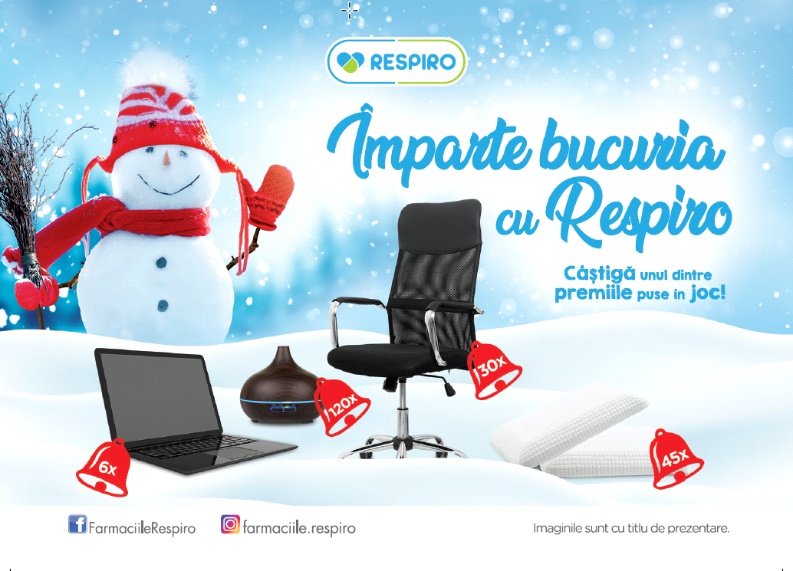 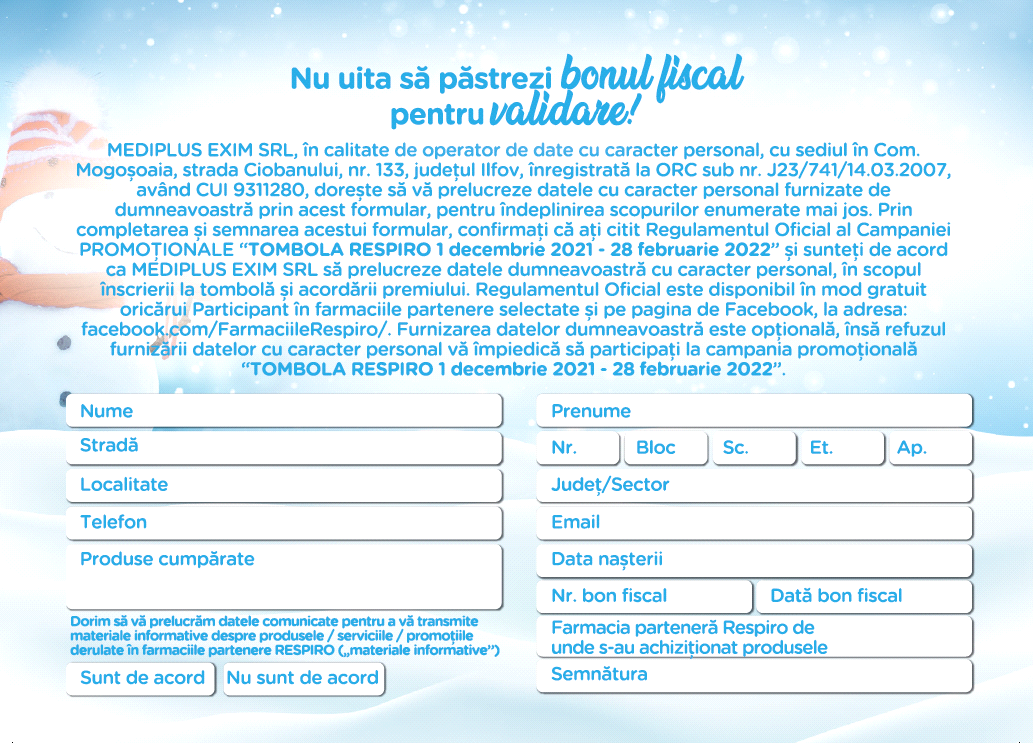 ORGANIZATOR,MEDIPLUS EXIM S.R.L.,Prin mandatar S.S. HANCHEVICI NICOLETACLIENTADRESEACONITI LINE FARM SRLTARGOVISTE, str. Calea Domneasca, bl. L2D, parter, judet DambovitaACONITI LINE FARM SRLTARGOVISTE, str. Iancu Jianu, nr. 11, judet DambovitaACONITI LINE FARM SRLSAT LUNGULETU, COMUNA LUNGULETU, judet DambovitaACONITI LINE FARM SRLSAT BALENI SARBI, COMUNA BALENI, judet DambovitaACONITI LINE FARM SRLSAT VOINESTI, COMUNA VOINESTI, str. Principala, nr. 135, judet DambovitaACONITI LINE FARM SRLSAT COMISANI, COMUNA COMISANI, str. Suseni, nr. 217A, judet DambovitaACONITI LINE FARM SRLSAT DRAGOMIRESTI, COMUNA DRAGOMIRESTI, str. Coliviei, nr. 6, judet DambovitaACONITI LINE FARM SRLSAT NUCET, COMUNA NUCET, str. Garii, nr. 7, judet DambovitaACONITI LINE FARM SRLSAT COSESTII DIN DEAL, COMUNA PRODULESTI, judet DambovitaACONITI LINE FARM SRLSAT LUCIENI, COMUNA LUCIENI, nr. 780, judet DambovitaACONITI LINE FARM SRLSAT RACIU, COMUNA RACIU, str. Principala, nr. 80, judet DambovitaACONITI LINE FARM SRLSAT PRODULESTI, COMUNA PRODULESTI, judet DambovitaACONITI LINE FARM SRLSAT GHEBOIENI, COMUNA TATARANI, judet DambovitaADRIANA FARM SRLCARACAL, str. MIHAI EMINESCU, nr. 21, bl. 13AB, sc. 2, ap. 2, judet OltALEX INCOGNITO SRLDOROHOI, str. Stefan Airinei, nr. 1, bl. b1-b2, parter, judet BotosaniALFA FARM SRL ROMANROMAN, str. Oituz, judet Neamt ALFA FARM SRL ROMANROMAN, str. Stefan cel Mare, nr. 6, judet NeamtALFA FARM SRL ROMANSAT PILDESTI, COMUNA CORDUN, judet NeamtALFA FARM SRL ROMANCOMUNA GHERAIESTI, judet NeamtALFA FARM SRL ROMANSAT COTUL VAMES, COMUNA HORIA, judet NeamtALFA FARM SRL ROMANSAT SABAOANI, COMUNA SABAOANI, str. Progresului, nr. 36, judet NeamtALGA FARM SRLEFORIE NORD, b-dul Republicii, nr. 2, incinta Policlinica, judet ConstantaALTHAEA FARM SRL TR SEVERINDROBETA TURNU SEVERIN, str. Crisan, nr. 63, bl. o1, sc. 6, ap. 1, judet MehedintiANA-PHARM SRLIASI, sos. Nicolina, nr. 89, bl. 988A, sc. C, parter, judet IasiANA-PHARM SRLSAT LUNCA CETATUII, COMUNA CIUREA, bl. 78A, parter, judet IasiANA-PHARM SRLCOMUNA HOLBOACA, bl. B1, sc. T3, parter, judet IasiANA-PHARM SRLCOMUNA MIROSLAVA, judet IasiANCA FARM SRL BOTOSANIBOTOSANI, Calea Nationala, nr. 63, judet BotosaniANCA FARM SRL BOTOSANIBOTOSANI, Calea Nationala, nr. 105, judet BotosaniANCA FARM SRL BOTOSANIBOTOSANI, str. George Enescu, nr. 2A, judet BotosaniANCA FARM SRL BOTOSANIBOTOSANI, str. Primaverii, nr. 11B, judet BotosaniANDOFARM SRLLUDUS, str. Policlinicii, nr. 1/4, judet MuresANDOFARM SRLLUDUS, str. Viitorului, nr. 17, judet MuresANDOFARM SRLTG. MURES, str. Cutezantei, nr. 27, judet MuresANDOFARM SRLTG. MURES, b-dul 1848, nr. 46/A, judet MuresANIFARM SRLTURDA, Piata Mihai Viteazu, nr. 11, judet ClujANIFARM SRLTURDA, str. Andrei Muresanu, nr. 32, judet ClujAPOLLO MEGAFARM SRLMIHAIL KOGALNICEANU, str. Tudor Vladimirescu, nr. 47, judet ConstantaAPOLLO MEGAFARM SRLMIHAIL KOGALNICEANU, str. Tudor Vladimirescu, nr. 19, judet ConstantaAPOLLO MEGAFARM SRLCOMUNA COGEALAC, str. Garii, nr. 40, corp C2, judet ConstantaAPOLLO MEGAFARM SRLCOMUNA VALUL LUI TRAIAN, Calea Dobrogei, nr. 104, judet ConstantaAPOLLO MEGAFARM SRLCOMUNA AGIGEA, str. Virgil Teodorescu, nr. 2, judet ConstantaAPOLLO MEGAFARM SRLSAT 2 MAI, COMUNA LIMANU, str. Gheorghe Bunoiu, nr. 356, judet ConstantaAPOTHEKE ALBA S.R.L.ALBA IULIA, b-dul Transilvaniei, nr.12, bl. 26, judet AlbaAQUA PHARM CONSULTING SRLCONSTANTA, b-dul Tomis, nr. 142A, judet ConstantaARMONIA SRLTURNU MAGURELE, b-dul Independentei, bl. D11, sc. 2, et. P, ap. 22, judet TeleormanARMONIA SRLTURNU MAGURELE, str. Mihai Eminescu, nr. 35, judet Teleorman AUROLGEX PROD COM SRLPIATRA NEAMT, b-dul Traian, nr. 2, bl. S1, parter, judet NeamtAUROLGEX PROD COM SRLPIATRA NEAMT, b-dul Republicii, nr. 27, bl. A12, parter, judet NeamtAUROLGEX PROD COM SRLPIATRA NEAMT, b-dul General N. Dascalescu, nr. 13, bloc T2, judet NeamtAVALUX-STAR S.R.L.VASLUI, str. Hagi Chiriac, nr. 79, judet VasluiAVALUX-STAR S.R.L.COMUNA BEREZENI, str. Principala, judet VasluiAVALUX-STAR S.R.L.COMUNA VETRISOAIA, judet VasluiAVALUX-STAR S.R.L.COMUNA STANILESTI, judet VasluiBELLADONNA SRLTARGU JIU, str. 9 Mai, bl. 5, P, judet GorjBELLADONNA SRLCOMUNA ARCANI, Centrul Civic, Complex Arcani, judet GorjBELLADONNA SRLCOMUNA DRAGUTESTI, judet GorjBELLADONNA SRLCOMUNA ALIMPESTI, sat Alimpesti, judet GorjBELLADONNA SRLCOMUNA JUPANESTI, sat Jupanesti, judet GorjBELLADONNA SRLCOMUNA BARBATESTI, sat Barbatesti, judet GorjBELLADONNA SRLCOMUNA DANESTI, SAT DANESTI, nr. 7A, Spatiu comercial nr. 3, judet GorjBIAFARM SRL VALEA STANCIULUICOMUNA VALEA STANCIULUI, judet DoljBIOFARM SRL SIBIUCOMUNA SELIMBAR, str. Mihai Viteazul, nr. 236, judet SibiuBOGDARINA FARM SRLBRAILA, str. Plevna, nr. 62, bl. D2, judet BrailaBOGDARINA FARM SRLCOMUNA CAZASU, str. Principala, nr. 70, judet BrailaBUJOR-FARM SRLCARACAL, str. Piata Victoriei, nr. 13, judet OltBUJOR-FARM SRLDRAGANESTI, b-dul Nicolae Titulescu, bl. D13-D14, parter, judet OltCERCELAN FARM S.R.L.CARACAL, str. Plevnei, nr. 21, judet OltCERULEX SRLTARGU JIU, str. 9 Mai, bl. 19, parter, judet GorjCERULEX SRLTARGU JIU, Zona 9 Mai, bl. A17, parter, judet GorjCERULEX SRLTARGU JIU, str. 30 Decembrie, bl. 8, parter, judet GorjCERULEX SRLTARGU JIU, Piata Centrala, nr. 6, Magazin Piata Mare, judet GorjCERULEX SRLTARGU JIU, b-dul Ecaterina Teodoroiu, nr. 33, judet GorjCERULEX SRLTARGU JIU, str. Nicolae Titulescu, nr. 12, bl. 12, parter, judet GorjCERULEX SRLTARGU JIU, str. Victoriei, nr. 143, judet GorjCERULEX SRLTARGU JIU, str. Unirii, nr. 36, Complex Unirii, judet GorjCERULEX SRLTARGU JIU, str. 23 August, nr. 1B, bl. 1B, judet GorjCERULEX SRLTARGU JIU, b-dul Ecaterina Teodoroiu, nr. 103N, parter, judet GorjCERULEX SRLTARGU JIU, str. Victoriei, bl. 41, parter, judet GorjCERULEX SRLCOMUNA PESTISANI, SAT PESTISANI, nr. 18, judet MehedintiCERULEX SRLCOMUNA RUNCU, nr. 161, judet GorjCERULEX SRLDROBETA TURNU SEVERIN, str. Gheorghe Sincai, nr. 64, judet MehedintiCERULEX SRLDROBETA TURNU SEVERIN, str. Walter Maracineanu, nr. 1, judet MehedintiCERULEX SRLTARGU JIU, str. Ciocarliei, nr. 38, judet GorjCERULEX SRLMOTRU, str. Minerului, nr. 2B, judet GorjCERULEX SRLMOTRU, aleea Muncii, nr. 2, judet GorjCERULEX SRLROVINARI, str. Prieteniei, nr. 21, judet GorjCERULEX SRLCELARUCYNARA FARM IMPEX SRLCLUJ, Calea Floresti, nr. 75, judet ClujDERYYFARM 2000 SRLARAD, b-dul Iuliu Maniu, nr. 12-18, sc. D, parter, ap. 2, judet AradDIA FARM SRLCOPSA MICA, sos. Sibiului, nr. 52, judet SibiuDIANA F SRLSAT CEPTURA DE JOS, COMUNA CEPTURA, nr. 335, parter, judet PrahovaDIANA F SRLSAT VADU SAPAT, COMUNA VADU SAPAT, nr. 259, Camin Cultural, judet PrahovaDIANA F SRLMIZIL, str. N. Balcescu, bl. 43C, parter, judet PrahovaDIANA F SRLSAT PLOPU, nr. 290, judet PrahovaDIANA FARM SRL ALEXANDRIATURNU MAGURELE, str. Horia Closca si Crisan, bl. 15/2 (II), parter, judet TeleormanDIANA FARM SRL ALEXANDRIAALEXANDRIA, str. Dunarii, nr. 51, bl. L5, sc. C, ap. 30, judet TeleormanDIMAFARM SRL VISINACOMUNA VISINA, judet OltDIMAFARM SRL VISINACOMUNA VISINA NOUA, judet OltDIMAFARM SRL VISINACOMUNA BRASTAVATU, judet OltDIMAFARM SRL VISINACOMUNA CILIENI, judet OltDIMAFARM SRL VISINACOMUNA DOANCA, judet OltDIMAFARM SRL VISINACOMUNA OBARSIA, judet OltDIMAFARM SRL VISINACOMUNA TIA MARE, judet OltDIMAFARM SRL VISINACOMUNA VADASTRA, judet OltDIMAFARM SRL VISINACOMUNA VADASTRITA, judet OltDIMAFARM SRL VISINACOMUNA IZBICENI, judet OltDOVER SRLHOREZU, str. Tudor Vladimirescu, nr. 86, bl. R1, sc. C, ap. 1, judet Valcea DOVER SRLCOMUNA MALDARESTI, judet ValceaDOVER SRLCOMUNA BARBATESTI, judet ValceaDOVER SRLCOMUNA STROESTI, judet ValceaDOVER SRLBAILE GOVORA, str. Tudor Vladimirescu, nr. 115, judet ValceaDOVER SRLCOMUNA FRANCESTI, judet ValceaDRALINA S.R.L.REGHIN, str.  Scolii, nr. 11, judet MuresDRALINA S.R.L.REGHIN, str. Mihai Viteazu, nr. 100, judet MuresELASAN FARM S.R.L.COMUNA ALUNIS, SAT OSTROVU, nr. 274, judet PrahovaELASAN FARM S.R.L.COMUNA VARBILAU TARG, nr. 1028, judet PrahovaELASAN FARM S.R.L.COMUNA IZVOARELE, SAT IZVOARELE, nr. 460, judet PrahovaELASAN FARM S.R.L.COMUNA VARBILAU, SAT COTOFENESTI, nr. 28, judet PrahovaELASAN FARM S.R.L.COMUNA IZVOARELE, SAT MALU VANAT, nr. 88, judet PrahovaELASAN FARM S.R.L.COMUNA VARBILAU, SAT VARBILAU, nr. 974, judet PrahovaELASAN FARM S.R.L.BUCURESTI, str. Ramnicu Valcea, nr. 33, bl. 16A, sector 3ELASAN FARM S.R.L.SLANIC, str. Vasile Alecsandri, nr. 2, judet PrahovaELASAN FARM S.R.L.TECHIRGHIOL, b-dul Victoriei, nr. 6, judet ConstantaELASAN FARM S.R.L.COMUNA BLEJOI, str. Principala, nr. 487, judet PrahovaELASAN FARM S.R.L.SAT PLEASA, COMUNA BUCOV, str. Regele Ferdinand, nr. 1, judet PrahovaELENFARM SRLTARGU JIU, str. Unirii, nr. 2 M, judet GorjELISAFARM SRLGALATI, str. Traian, nr. 301, judet GalatiELIXIR SRL GALATIGALATI, str. Brailei, nr. 17, Complex Potcoava de Aur, judet GalatiELIXIR SRL GALATIGALATI, str. Milcov, Complex Comercial Micro 40, judet GalatiELIXIR SRL GALATICOMUNA COROD, SAT COROD, str. Stefan cel Mare, nr. 249, judet GalatiELIXIR SRL GALATIGALATI, str. Domneasca, nr. 20, bl. A, judet GalatiELIXIR SRL GALATICOMUNA FARTANESTI, nr. 606, judet GalatiEURO FARM SRLALBA IULIA, str. Crisanei, nr. 10, judet AlbaEURO FARM SRLALBA IULIA, str. Republicii, nr. 43, bl. 107, ap. 2, judet AlbaEURO FARM SRLALBA IULIA, str. Tudor Vladimirescu, bl. 72, sc. C, et. P, judet AlbaEURO FARM SRLCAMPENI, str. Libertatii, nr. 1A, judet AlbaEURO FARM SRLZLATNA, str. Unirii, nr. 5, judet AlbaEURO FARM SRLZLATNA, str. Tudor Vladimirescu, nr. 10, SP COM 76, judet AlbaEUROFARMA SRL GALATIGALATI, str. Siderurgistilor, nr. 2, bl. I1, ap. 2, judet GalatiEUROFARMA SRL GALATISAT UMBRARESTI, COMUNA UMBRARESTI, Incinta Dispensar Uman, judet GalatiEUROFARMA SRL GALATICOMUNA FRUMUSITA, SAT FRUMUSITA, nr. 753, judet GalatiEUROFARMA SRL GALATICOMUNA TULUCESTI, nr. 303A, judet GalatiEUROPA CONFLOREA SRLCLUJ, str. Bucegi, nr. 11A, bl. B1, ap. 4, judet ClujEUROPA CONFLOREA SRLCLUJ, Calea Floresti, nr. 79, judet ClujEUROPA CONFLOREA SRLCOMUNA BACIU, str. Principala, nr. 315, judet ClujFARM ELENA SRLREGHIN, str.  Sarii, nr. 41, judet MuresFARMA FARM SRLFOCSANI, b-dul Bucuresti, nr. 25, judet VranceaFARMACIA ACSADEMIA SRLBUCURESTI, Calea 13 Septembrie, nr. 90, Sector 5FARMACIA AESKULAP SRLCOMUNA ARCUS, str. Principala, nr. 374, judet CovasnaFARMACIA AESKULAP SRLCOMUNA CHICHIS, nr. 97, bl. 2, judetul CovasnaFARMACIA BALSAM SRL ARADARAD, str. Spitalului, nr. 5, judet AradFARMACIA CRISTIAN SRLCOMUNA CRISTIAN, str. Lunga, nr. 172, judet BrasovFARMACIA DOROBANTI SRL BUCURESTIBUCURESTI, str. Mihai Eminescu, nr. 17, Sector 1FARMACIA DOROBANTI SRL BUCURESTIBUCURESTI, str. Campia Libertatii, nr. 41, bl. MC4, sc. 1, ap. 4, Sector 3FARMACIA ELE FARM SRLCOMUNA BUJORU, judet TeleormanFARMACIA ELE FARM SRLALEXANDRIA, str. Dunarii, nr. 54, bl. L31, sc. C, ap. 29, judet TeleormanFARMACIA FILANTROPIA SRLALBA IULIA, Str. Crişanei, Nr. 1c, Jud. AlbaFARMACIA HERMANN SRLBARAOLT, str. Kossuth Lajos, nr. 149, judet CovasnaFARMACIA HERMANN SRLCOMUNA BRADUT, str. Principala, nr. 210C, judet CovasnaFARMACIA HERMANN SRLCOMUNA VARGHIS, judet CovasnaFARMACIA HERMANN SRLVLAHITA, str. Turnatorilor, nr. 33, judet CovasnaFARMACIA HERMANN SRLBARAOLT, str. Trandafirilor, Drogherie, judet CovasnaFARMACIA HUSAC SRLBOTOSANI, Calea Nationala, nr. 57, judet BotosaniFARMACIA HUSAC SRLBOTOSANI, str. Pietonal Transilvaniei, nr. 2, judet BotosaniFARMACIA LELIA SRLBORCEA, str. Principala, incinta dispensar uman, judet Calarasi FARMACIA LELIA SRLFETESTI, str. Calarasi, nr. 292, judet IalomitaFARMACIA LELIA SRLFETESTI, str. Calarasi, bl. 9, parter (langa Gara), judet Ialomita FARMACIA LELIA SRLBORDUSANI, str. Bordusani, judet IalomitaFARMACIA MEDINA S.R.L.SAT MUNGENI, COMUNA MUNGENI, nr. 98, judet HarghitaFARMACIA MEDINA S.R.L.SAT FELICENI, COMUNA FELICENI, nr. 220, judet HarghitaFARMACIA MEDINA S.R.L.SAT PRAID, COMUNA PRAID, nr. 265, judet HarghitaFARMACIA MELISSA SRL FELDIOARACOMUNA FELDIOARA, str. Octavian Goga, nr. 88, judet BrasovFARMACIA REMEDIA SRL SUCEAVASUCEAVA, str. Marasesti nr. 44, judet SuceavaFARMACIA SANOVIL S.R.L.BISTRITA, b-dul Independentei, nr. 54, judet Bistrita-NasaudFARMACIA SANOVIL S.R.L.BISTRITA, b-dul Independentei, nr. 56, judet Bistrita-NasaudFARMACIA SANOVIL S.R.L.BISTRITA, b-dul Republicii, nr. 15, judet Bistrita-NasaudFARMACIA SANOVIL S.R.L.BISTRITA, str. 1 Decembrie, Nr. 17, judet Bistrita-NasaudFARMACIA TEODORA SRL CURTEA DE ARGES, str. Episcop Ghenadie, nr. 6, judet ArgesFARMACIA TEODORA SRL SAT CEPARI, COMUNA CEPARI, judet ArgesFARMACIA TEODORA SRL SAT TIGVENI, COMUNA TIGVENI, nr. 387, judet ArgesFARMACIA TONICA SRLTIMISOARA, Strada Simion Bărnuțiu 1, judetul TIMISFARMACIA TUNDE SRLODORHEIU SECUIESC, str. Rakoczi, nr. 16, judet HarghitaFARMACIA VERDE SRL BALSBALS, str. Nicolae Balcescu, nr. 163, bl. J, ap. 4, judet OltFARMACIA XANTIPA SRLCOMUNA OSTROVENI, nr. 1268, judet DoljFARMACIA XANTIPA SRLCOMUNA GIGHERA, judet DoljFARMACIA XANTIPA SRLCOMUNA GANGIOVA, judet DoljFARMADA IMPEX SRLTARGU CARBUNESTI, str. Trandafirilor, nr. 88A, judet GorjFARMEC DENIS S.R.L.CURTEA DE ARGES, b-dul Basarabilor, nr. 79, parter, zona Sf. Gheorghe, judet ArgesFARM-ZOO-STAR SRLCAMPULUNG, str. Dumitru Alimanisteanu, nr. 1, judet ArgesFARM-ZOO-STAR SRLCAMPULUNG, str. Negru-Voda, nr. 122, judet ArgesFARM-ZOO-STAR SRLCOMUNA GODENI, judet ArgesFARM-ZOO-STAR SRLPITESTI, str. Victoriei, bl. D7, sc. A, ap. 1, judet ArgesFARM-ZOO-STAR SRLSAT BEREVOESTI, COMUNA BEREVOESTI, judet ArgesFARM-ZOO-STAR SRLCOSTESTI, str. G-ral Eremia Grigorescu, bl. P2, sc. B, ap. 1, judet Arges FASTPHARM SRLBUCURESTI, str. Tache Ionescu, nr. 14, Sector 1FASTPHARM SRLBUCURESTI, sos. Stefan cel Mare, nr. 8, bl. 18 B, parter, Sector 2FIAVI FARM SRLVALENI DE MUNTE, b-dul Nicolae Iorga, nr. 57, bl. 16B, judet PrahovaFLORIFARM SRL BIHORSTEI, str. Andrei Muresanu, nr. 17, Complex Comercial, judet BihorGALATEEA FARMACIE IMPEX SRLTURDA, str. Libertatii, nr. 9, judet ClujGENTIANA SRL BAIA MAREBAIA MARE, str. Closca, nr. 27, judet MaramuresGENTIANA SRL BAIA MAREBAIA MARE, b-dul Independentei, nr. 18/15, judet MaramuresGENTIANA SRL BAIA MAREBAIA MARE, Piata Revolutiei, nr. 2/33, judet MaramuresGENTIANA SRL BAIA MAREBAIA MARE, str. Victoriei, nr. 71, ap. 4, judet MaramuresGINKGO FARM SRLSAT GORBAN, COMUNA GORBAN, judet Iasi (locatie Dispensar)GLORIA FARM SRLSATU MARE, str. Careiului, nr. 1-3, judet Satu MareHEALTH FARM SRLNEGRU VODA, str. Constantei, nr. 17 judet ConstantaHEDERA SRL DOLHASCADOLHASCA, str. Caminului, nr. 1, judet SuceavaHEPITES SRL BRAILABRAILA, str. Scolilor, bl. AC1, parter, judet BrailaHESPEROS SRLCONSTANTA, str. Vifor Haiducul, nr. 1bis, judet ConstantaHESPEROS SRLCONSTANTA, b-dul I. C. Bratianu, nr. 143, judet Constanta HESPEROS SRLCOMUNA COBADIN, sos. Viisoarei, nr. 1, judet ConstantaHESPEROS SRLCOMUNA COBADIN, str. Garii, nr. 2, judet ConstantaHESPEROS SRLCOMUNA CUMPANA, str. Constantei, nr. 124 A, judet ConstantaHESPEROS SRLCONSTANTA, str. Garii, nr. 1, incinta gara CFR Calatori, judet ConstantaHESPEROS SRLSAT CUMPANA, str. Ciresica, nr. 4, judet ConstantaHESPEROS SRLCONSTANTA, str. Hatmanul Luca Arbore, complex comercial, fn, judet ConstantaHESPEROS SRLSAT CIOCARLIA, str. Venus, nr. 3, judet ConstantaHORTENSIS FARM SRL PIATRA NEAMTPIATRA NEAMT, b-dul Traian, bl. A8, judet NeamtHORTENSIS FARM SRL PIATRA NEAMTPIATRA NEAMT, b-dul Decebal, nr. 90, judet NeamtHORTENSIS FARM SRL PIATRA NEAMTCOMUNA BORLESTI, judet NeamtHORTENSIS FARM SRL PIATRA NEAMTCOMUNA COSTISA, judet NeamtHORTENSIS FARM SRL PIATRA NEAMTCOMUNA PIATRA SOIMULUI, judet NeamtHORTENSIS FARM SRL PIATRA NEAMTCOMUNA ZANESTI, judet Neamt IEZER FARM SRLBUCURESTI, str. Batistei, nr. 23, Sector 2IEZER FARM SRLBUCURESTI, sos. Berceni, nr. 27, parter, UNIT 205, bl. 39, Sector 4IEZER FARM SRLBUCURESTI, sos. Berceni, nr. 25, parter, bl. 38, Sector 4IEZER FARM SRLBUCURESTI, b-dul Dinicu Golescu, nr. 23-25, Sector 1IEZER FARM SRLBUCURESTI, Calea Dudesti, nr. 117A, Sector 3IEZER FARM SRLBUCURESTI, Gheorghe Petrascu nr , nr.3, Sector 3IEZER FARM SRLBUCURESTI, Bd. Iuliu Maniu nr 7, sector 6, BucurestiIMEDAS SRLTIMISOARA, str. Venus, nr. 25, judet TimisINDIGO 2000 SRLFETESTI, str. Calarasi, bl. U3, parter, judet IalomitaINDIGO 2000 SRLCOMUNA FACAENI, in incinta dispensarului uman, judet IalomitaINFMED SRLTARGU MURES, b-dul 1 Decembrie, nr. 6, judet MuresINTERNATIONAL GROUP SRLALEXANDRIA, str. Libertatii, Piata Centrala, judet TeleormanIRIS FARM SRL COMANESTICOMANESTI, str. Nufarului, bl. 5/4, judet BacauIRIS FARM SRL COMANESTICOMANESTI, str. Nicolae Ghica, nr. 1, bl. 1, judet BacauKIMSTAR BIOMEDICA SRLSEBES, b-dul Lucian Blaga, nr. 30, judet AlbaKINCSOPHARM S.R.L.COMUNA RECI, str. Orbeasca, nr. 307, judet CovasnaKOL KING PRODUCTIE SRLCOMUNA SANZIENI, str. Principala, bl. 1 parter, judet CovasnaKOL KING PRODUCTIE SRLCOMUNA BRETCU, str. Principala, nr. 116, judet CovasnaKOL KING PRODUCTIE SRLCOMUNA TURIA, str. Principala, nr. 835, judet CovasnaKORONIA FARM SRLSTEI, str. Independentei, nr. 27, judet BihorKOVAPROD FARM SRLSFANTU GHEORGHE, str. Sporturilor, nr. 11, Unitatea Comerciala nr. 2, bl. 23, sc. C, ap. XIV, judet CovasnaKOVAPROD FARM SRLSFANTU GHEORGHE, str. Aleea Harniciei, nr. 22, Unitatea nr. 2, bl. 36, judet CovasnaKOVAPROD FARM SRLSFANTU GHEORGHE, str. Stadionului, nr. 19, bl. 18, judet CovasnaKOVAPROD FARM SRLSFANTU GHEORGHE, Piata Mihai Viteazul, nr. 3, judet CovasnaKOVAPROD FARM SRLSFANTU GHEORGHE, str. Lunca Oltului, nr.31-35, incinta Sepsi Value Center, judet Covasna LENA FARMACEUTICA S.R.L.COMUNA GHELINTA, str. Principala, nr. 742A, judet CovasnaLENI FARM SRLBUCURESTI, sos. Salaj, nr. 249, Complex Comercial Salaj-Humulesti, Sector 5LENI FARM SRLBUCURESTI, str. V.V. Stanciu, nr. 213, Sector 4LENI FARM SRLBUCURESTI, str. Emil Racovita, nr. 10, P, SP Com 403, Mag 1, bl. 19, Sector 4LENI FARM SRLBUCURESTI, Calea Ferentari, nr. 20, Sector 5LIANA SRLCOMUNA POIENI, str. Gheorghe Radulescu, nr. 49bis,judetul TeleormanLOTUS PHARMA S.R.L.COMUNA RECI, SAT RECI, nr. 284, judet CovasnaLOTUS PHARMA S.R.L.SAT PAPAUTI, COMUNA ZAGON, str. Principala, judet CovasnaLOTUS PHARMA S.R.L.COMUNA GHIDFALAU, judet CovasnaLOTUS PHARMA S.R.L.COMUNA ZAGON, SAT ZAGON, str. Principala, nr. 472, judet HarghitaLOTUS PHARMA S.R.L.COMUNA BRATES, judet CovasnaM.N.U. INTERNATIONAL SRLRUPEA, str. Republicii, nr. 199, judet BrasovM.N.U. INTERNATIONAL SRLCOMUNA TELIU, judet BrasovMAREX SERV SRLBOTOSANI, b-dul Mihai Eminescu, nr. 11, judet BotosaniMEDICA PLUS SRLORADEA, str. Ion Bogdan, nr. 11, judet BihorMEDICA PLUS SRLCOMUNA SANNICOLAU, str. Principala, nr. 187, judet BihorMEDICA PLUS SRLCOMUNA BORS, str. Principala, nr. 187, judet BihorMEDICA PLUS SRLCOMUNA SANTION, str. Roman, nr. 219, judetul BihorMEDICAL FARM SRLBOTOSANI, str. George Enescu, nr. 3, judet BotosaniMEDICOM IMPORT EXPORT SRLSFANTU GHEORGHE, str. Banki Donath, nr. 5, judet CovasnaMEDICOM IMPORT EXPORT SRLMICFALAUMEDIMFARM SABAICOI, str. Independentei, nr. 182, judet PrahovaMEDIMFARM SABARLAD, str. Republicii, nr. 24, bl. M1, sc. A, parter, judet VasluiMEDIMFARM SABOTOSANI, str. Pillat Ion, nr. 2, bl. O4, Ansamblu locuinte Miorita, judet BotosaniMEDIMFARM SABRASOV, str. Iuliu Maniu, nr. 33, judet BrasovMEDIMFARM SABUCURESTI, b-dul 1 Decembrie 1918, nr. 53, bl. P2, Sector 3MEDIMFARM SABUCURESTI, sos. Crangasi, nr. 25, bl. 20, parter, Sector 6MEDIMFARM SABUCURESTI, sos. Giurgiului, nr. 118, Sector 4MEDIMFARM SABUCURESTI, sos. Mihai Bravu, nr. 288, parter, Sector 3MEDIMFARM SABUZAU, b-dul Stadionului, bl. 20A, judet BuzauMEDIMFARM SABUZAU, str. Unirii, bl. 13C - 13D, judet BuzauMEDIMFARM SACALARASI, str. Nicolae Titulescu, nr. 1, bl. D2, parter, judet CalarasiMEDIMFARM SACAMPINA, b-dul Carol I, nr. 2, judet PrahovaMEDIMFARM SACAMPINA, b-dul Carol I, nr. 48, bl. 12F, sc. A, (Magazin nr.7) judet PrahovaMEDIMFARM SACAMPINA, b-dul Carol I, nr. 61, bl. 23G, judet PrahovaMEDIMFARM SACAMPINA, b-dul Nicolae Balcescu, nr. 46, judet PrahovaMEDIMFARM SACAMPINA, str. Ecaterina Teodoroiu, nr. 13, Drogherie, judet PrahovaMEDIMFARM SACAMPINA, str. Republicii, nr. 16A, judet PrahovaMEDIMFARM SACAMPINA, str. Soarelui, nr. 1, bl. 11C, judet PrahovaMEDIMFARM SACAMPULUNG MOLDOVENESC, str. Calea Bucovinei, nr. 15, judet SuceavaMEDIMFARM SACOMUNA BLEJOI, DN 1, KM 6, Blejoi, Ploiesti Shopping City, Intrarea 1 CarrefourMEDIMFARM SACOMUNA BLEJOI, DN 1, KM 6, Blejoi, Ploiesti Shopping City, Intrarea 3 Cinema CityMEDIMFARM SACOMUNA FILIPESTI TARG, str. Cuza Voda, nr. 717, judet PrahovaMEDIMFARM SACOMUNA RAFOV, SAT BUDA, str. DJ 101D, judet PrahovaMEDIMFARM SACOMUNA TELEGA, Complex Comercial Telega, punct Centru, nr. 192A, judet PrahovaMEDIMFARM SACONSTANTA, str. Santinelei, nr. 28, judet ConstantaMEDIMFARM SACONSTANTA, str. Stefan Mihaileanu, nr. 11, bl. C1, Zona Piata Grivitei, judet ConstantaMEDIMFARM SADEVA, b-dul Dacia, bl. 28, sc. C, judet HunedoaraMEDIMFARM SADROBETA TURNU SEVERIN, b-dul Revolutiei 16-22 Decembrie 1989, nr. 23, bl. A2, parter Piata Agroalimentara, judet MehedintiMEDIMFARM SAGALATI, str. Brailei, nr. 197, bl. A1, parter, judet GalatiMEDIMFARM SAGALATI, str. Nicolae Balcescu, nr. 10, judet GalatiMEDIMFARM SAGURA HUMORULUI, str. Piata Republicii, nr. 2, bl. G3, parter, judet SuceavaMEDIMFARM SAHUNEDOARA, str. Victoriei, judet HunedoaraMEDIMFARM SAIASI, sos. Nicolina, nr. 44-46, bl. 971, spatiu comercial Iasi, judet IasiMEDIMFARM SAIASI, str. Ion Creanga, nr.7, bl. K2, judet IasiMEDIMFARM SAIASI, str. Sf. Lazar, nr. 47, bl. A5, ap. Camera 1.1, judet IasiMEDIMFARM SAMIRCUREA CIUC, str. Kossuth Lajos, nr. 32-34, judet HarghitaMEDIMFARM SAMIZIL, str. Blajului, nr. 3A, judet PrahovaMEDIMFARM SAOLTENITA, b-dul Tineretului, nr. 55, judet CalarasiMEDIMFARM SAORSOVA, str. Portile de Fier, nr. 26, Hala parter, judet MehedintiMEDIMFARM SAPLOIESTI, b-dul Republicii, nr. 12, Bl. 33 B1 - B2, judet PrahovaMEDIMFARM SAPLOIESTI, str. Democratiei, nr. 73, bl. O8, judet PrahovaMEDIMFARM SAPLOIESTI, str. Stefan cel Mare, nr. 2, judet PrahovaMEDIMFARM SAPREDEAL, str. M. Saulescu, nr. 26, judet BrasovMEDIMFARM SAPREDEAL, str. M. Saulescu, nr. 46, judet BrasovMEDIMFARM SARAMNICU SARAT, str. Victoriei, bl. 13 BC, judet BuzauMEDIMFARM SASINAIA, b-dul Carol I, nr. 22, judet PrahovaMEDIMFARM SASLATINA, Aleea Independentei, bl. M1, judet OltMEDIMFARM SASLATINA, b-dul A. I. Cuza, nr. 22, bl. FA21, judet OltMEDIMFARM SATARGOVISTE, Calea Bucuresti, bl. N3, sc. A, parter (vis-a-vis de Rompetrol), judet DambovitaMEDIMFARM SATARGOVISTE, str. Radu de la Afumati, nr. 3, bl. 18D, judet DambovitaMEDIMFARM SATARGOVISTE, str. Tudor Vladimirescu, nr. 99, judet DambovitaMEDIMFARM SATARGU FRUMOS, str. Cuza Voda, nr. 50, judet IasiMEDIMFARM SATARGU MURES, b-dul 1848, nr. 23B, judet MuresMEDIMFARM SATARGU MURES, str. Cutezantei, nr. 21, judet MuresMEDIMFARM SATIMISOARA, str. Episcop Augustin Pacha, nr. 1, judet TimisMEDIMFARM SATIMISOARA, str. Marasesti, nr. 12, judet TimisMEDIMFARM SAVALEA DOFTANEI, Sat Traisteni, str. Tacerii, nr. 81, parter Dispensar Uman, judet PrahovaMEDIMFARM SAVASLUI, str. Traian, nr. 64-66, judet VasluiMELISSA FARM SRL TULCEATULCEA, str. Victoriei, nr. 43 judet TulceaMELISSA FARM SRL TULCEAISACCEA, str. Vidin, nr. 3, bl. 32, parter, judet TulceaMELISSA-PHARM SRLCOMUNA CARTA, str. Principala, nr. 270, judet HarghitaMELISSA-PHARM SRLCOMUNA MIHAILENI, str. Principala, nr. 254, judet HarghitaMELISSA-PHARM SRLCOMUNA RACU, str. Principala, nr. 151, judet HarghitaNICO FARM SRLZIMNICEA, str. Mihail Kogalniceanu, bl. 23A, sc. E, ap. 3, judet TeleormanNICOFARM SRL BALSBALS, str. N. Balcescu, nr. 146, bl. 39, sc. 1, parter, ap. 3, judet OltOLLY PHARM BIO SRLCOMUNA BRANESTI, str. Slt. Petre Ionel, nr. 38, judet IlfovOLLY PHARM BIO SRLCOMUNA CERNICA, str. Decebal, nr. 172, judet IlfovOLLY PHARM BIO SRLCOMUNA CHIRNOGI, str. Viilor, nr. 13 B, judet CalarasiOMEGA FARM SRLCONSTANTA, sos. Mangaliei, nr. 64, Piata Abator, judet ConstantaOMNIA FARMIMPEX SRLTOPOLOVENI, str. Parcului, nr. 37, judet ArgesOMNIA FARMIMPEX SRLTOPOLOVENI, Calea Bucuresti, nr. 123, bl. CU3, parter, judet ArgesOPENCOM SRLCOMUNA HEMEIUS, str. Ion Simionescu, nr. 22, judet BacauPAEONIA COM SRLJIBOU, str. 1 Mai, nr. 5, judet SalajPAEONIA FARM SRLBUSTENI, b-dul Independentei, nr. 90, judet PrahovaPANPHARMA MED SRLTIMISOARA, str. Stiintei, parter, bl. D 41 / B, judet TimisPHARMA - PLANT EVOLUTION S.R.L.BUCURESTI, Calea Calarasi, nr. 133, Sector 3PHARMA - PLANT EVOLUTION S.R.L.BUCURESTI, b-dul Ficuslui, nr. 21-23, Sector 1PHARMA - PLANT EVOLUTION S.R.L.BUCURESTI, b-dul Nicolae Titulescu, nr. 39-49, bl. 12, Sector 1PHARMA - PLANT EVOLUTION S.R.L.BUCURESTI, str. Tepes Voda, nr. 66-72, Sector 2PHARMA DIANTHUS SRLSAT BRANCENI, COMUNA BRANCENI, judet TeleormanPHARMA DIANTHUS SRLCOMUNA IZVOARELE, judet TeleormanPHARMA DIANTHUS SRLCOMUNA CONTESTI, judet TeleormanPHARMA INVEST SRLVIDELE, str. Lipscani, bl. B12, sc. A, et. P, ap. 1, judet TeleormanPHARMA INVEST SRLCOMUNA POIENI, str. Gheorghe Radulescu, judet TeleormanPHARMA INVEST SRLVIDELE, sos. Giurgiului, nr. 40, judet TeleormanPHARMA SIG SRLALEXANDRIA, str. Dunarii, nr. 222, Bm.5, parter, judet TeleormanPOLIFARM SRL CONSTANTACONSTANTA, EFORIE NORD, str. Republicii, nr. 7, judet ConstantaPOPIRLAN SRLPIATRA NEAMT, str. Mihai Eminescu, nr. 1, judet NeamtPRIMA-FARM SRL MOINESTIMOINESTI, str. Zorilor, nr. 14, bl. 14, judet BacauPRIMA-FARM SRL MOINESTIBACAU, str. Mihai Viteazul, nr. 1, judet BacauPRIMULA S.R.L.CAREI, str. Ignisului, nr. 2/A, judet Satu MarePRO SANA SRLPLOIESTI, sos. Mihai Bravu, nr. 173, judet PrahovaPRO SANA SRLPLOIESTI, str. Mihai Bravu, nr. 186, bl. 1C, parter, judet PrahovaPRO SANA SRLPLOIESTI, str. Malu Roşu, nr. 117, bl. 117 A-B, judet PrahovaPROCLINIC SRLGALATI, str. Tecuci, nr. 40, judet GalatiPROCLINIC SRLGALATI, str. Traian, nr. 43, judet GalatiPROCLINIC SRLGALATI, str. Brailei, nr. 196, judet GalatiPROCLINIC SRLGALATI, str. Macedonia, nr. 16, judet GalatiPROCLINIC SRLGALATI, str. Traian, nr. 136, judet GalatiPROCLINIC SRLSAT BRANISTEA, COMUNA BRANISTEA, str. Principala, judet GalatiPROFARM COMP. SRLHUSI, str. Stefan cel Mare, nr. 29, bl. 6, sc. A, ap. 19, judet VasluiPROVITA SRLCRAIOVA, str. Brazda lui Novac, bl. M12, sc. 1, ap. 1, judet DoljQUINTA-ESSENTIA FARMACIE S.R.L.PECICA, str. Doi, nr. 169, judet AradRA SRLVASLUI, str. Nicolae Iorga, nr. 71, judet VasluiRA SRLNEGRESTI, str. Unirii, bl. E2, sc. C, parter, judet VasluiRAID SRLCODLEA, str. Freziei, nr. 9, bl. 38, judet BrasovRAID SRLCODLEA, str. 9 Mai, nr. 13, judet BrasovREMEDIA FARM SRL ZALAUZALAU, str. Dumbrava, nr. 1, bl. D23, ap. 2, judet SalajREMEDIUM SRL SIBIUMEDIAS, str. Dupa Zid, nr. 27, judet SibiuREMEDIUM SRL SIBIUMEDIAS, str. Avram Iancu, nr. 21, judet SibiuROBERT COM SRLMEDIAS, str. 1 Decembrie, nr. 23, judet Sibiu, DrogherieROZA FARM S.R.L.COMUNA SANSIMION, nr. 209, judet HarghitaSALVIA FARM S.R.L.LUGOJ, str. A. Mocioni, nr. 8, judet TimisSANDI FARM PLUS S.R.L.SARMAS, nr. S4, judet HarghitaSANDI FARM PLUS S.R.L.SUBCETATE, str. Elie Campeanu, nr. 10 C, judet HarghitaSANOFARM LUX S.R.L.COMUNA CRICAU, nr. 383, judet AlbaSANOFARM SRLDEJ, str. 1 Mai, nr. 25, judet ClujSANO-PHARM SRLCUGIR, str. Al. Sahia, nr. 18, judet AlbaSANTAL PHARM SRLPANCOTA, str. Vladimirescu, nr. 57, judet AradSAROTAMNUS SRLOTELU ROSU, str. 22 Decembrie 1989, nr. 4, judet Caras-SeverinSQUARE TRANSILVANIA S.R.L.INTORSURA BUZAULUI, str. Mihai Viteazu, nr. 204, judet CovasnaSTEFARM SRLCOMUNA DOBROTESTI, judet TeleormanSTEFARM SRLSAT TROIANUL, COMUNA TROIANUL, judet TeleormanSTEFARM SRLCOMUMA SCRIOASTEA, COMUNA TROIANUL, judet TeleormanTERAPIA SRL VASLUIBARLAD, str. Republicii, nr. 277, bl. D1, ap. 5, judet VasluiTISSANA FARMACEUTIC SRLCOMUNA STEFAN CEL MARE, str. Gradinitei, nr. 36, Dispensarul comunal, judet CalarasiTISSANA FARMACEUTIC SRLCALARASI, str. Victoriei, lot 2, judet CalarasiTISSANA FARMACEUTIC SRLLEHLIU, str. Principala, nr. 57, judet CalarasiTOMINVEST SRLCOMANESTI, str. Aleea Parcului, bl. C8, ap. 3, judet Bacau TOMINVEST SRLCOMANESTI, str. Avram Iancu, nr. 5, judet BacauTRAVERTIN S.R.L.TURDA, str. Poet Andrei Muresanu, nr. 18, judet ClujURSA-FARM SRLVANJU MARE, str. Republicii, nr. 97, bl. 5, sc. 1, ap. 2, judet MehedintiVALERIANA SRLBAILE HERCULANE, str. Trandafirilor, nr. 40, sc. D, judet Caras-SeverinVALERIANA SRLSAT CUJMIR, COMUNA CUJMIR, nr. 724, judet MehedintiVALERIANA SRLDROBETA-TURNU SEVERIN, b-dul Tudor Vladimirescu, nr. 201, bl. IN1A, parter, judet MehedintiVALERIANA SRLBAILE HERCULANE, str. Trandafirilor, nr. 11, judet Caras-SeverinVALERIANA SRLORSOVA, b-dul Portile de Fier, nr. 8, judet MehedintiVALERIANA SRLDROBETA-TURNU SEVERIN, b-dul Mihai Viteazu, nr. 10, bl. m12, parter, apt 12-13, judet MehedintiVALERIANA SRLDROBETA-TURNU SEVERIN, b-dul Mihai Viteazu, nr. 10, bl. m12, sc. 1, parter, ap. 1, judet MehedintiVIOLA FARM SRLDROBETA-TURNU SEVERIN, str. Crisan, nr. 59, bl. Z5, sc. 1, ap. 1, judet MehedintiVITALOGY S.R.L.ALESD, str. Bobilna, nr. 27, bl. M 2, judet BihorVITALOGY S.R.L.COMUNA TINCA, str. Somesului, nr. 16, judet BihorVITALOGY S.R.L.ORADEA, str. Ovidiu Densuseanu, nr. 1, bl. AN 197, judet BihorVITALOGY S.R.L.ORADEA, str. Fagului, nr. 4, judet BihorVITALOGY S.R.L.ORADEA, str. G-ral Magheru, nr. 9, bl. M9, judet BihorVITALOGY S.R.L.ORADEA, str. Lapusului, nr. 25, judet BihorVITALOGY S.R.L.ORADEA, str. Menumorut, nr. 6, bl. D, sc. B, ap. 1, judet BihorVITALOGY S.R.L.ORADEA, str. Nufarului, nr. 27, parter, bl. D 128, judet BihorVITALOGY S.R.L.ORADEA, Aleea Calinului, nr. 1, bl. Q2, ap. 11, judetul BihorVITALOGY S.R.L.ORADEA, str. Stefan Cel Mare, nr. 126/A, bl. AN 61, judetul BihorVITALOGY S.R.L.ORADEA, str. Nufarului, nr. 50, parter, bl. AN 50, ap. SP II, judet BihorVITALOGY S.R.L.ORADEA, b-dul Dacia, nr. 74, parter, bl. U6 , judet BihorVITALOGY S.R.L.SANMARTIN, str. Samuil Micu Klein, spatiul com 1, bl. AN 1, judetul BihorVITALOGY S.R.L.ORADEA, str. Horea, nr. 33, judetul BihorVITALOGY S.R.L.ORADEA, str. Bumbacului, nr. 22, Spatiul 1, judet BihorVITALOGY S.R.L.ORADEA, str. Coposu, nr. 1, bl. BT 1, ap. 2, judetul BihorVITALOGY S.R.L.ORADEA, str. Republicii, nr. 26, judetul BihorVITALOGY S.R.L.ORADEA, str. Coposu, nr. 15, judet BihorVITALOGY S.R.L.VALEA LUI MIHAI, str. Republicii, nr. 6, judet BihorVITALOGY S.R.L.COMUNA NOJORID, nr. 215, judet BihorVITALOGY S.R.L.ORADEA, str. Ion Bogdan, nr. 31, judet BihorVITALOGY S.R.L.ORADEA, str. Cerbului, nr. 7A, spatiul comercial, bl. C16, judet BihorVITALOGY S.R.L.SAT TULCA, COMUNA TULCA, nr. 231, judet BihorVLADIMIR FARM S.R.L.SAT TROIANUL, COMUNA TROIANUL, judetul TeleormanVLADIMIR FARM S.R.L.ROSORI DE VEDE, str. Oltului, nr. 12, judetul TeleormanZEN PHARMA S.R.L.REGHIN, str. Petru Maior, nr. 54, judet MuresZEN PHARMA S.R.L.TARGU MURES, Aleea Carpati, nr. 57, mag com a incinta al carpati, judet MuresZEN PHARMA S.R.L.TARGU MURES, str. Pictor Nicolae Grigorescu, nr. 33, judet Mures